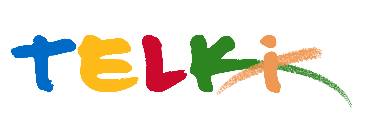 Telki Község Önkormányzata2089 Telki, Petőfi u.1.Telefon: (06) 26 920 801E-mail: hivatal@telki.huwww.telki.huELŐTERJESZTÉS A KÉPVISELŐ-TESTÜLET 2021. november 22-i rendes ülésére Napirend tárgya:Területi védőnői körzet kialakításárólA napirendet tárgyaló ülés dátuma: 			2021. 11.22. A napirendet tárgyaló ülés: 				Pénzügyi bizottság, Képviselő-testület Előterjesztő: 						Deltai Károly polgármesterAz előterjesztést készítette: 				dr. Lack Mónika jegyző	 A napirendet tárgyaló ülés típusa: 			nyílt / zárt A napirendet tárgyaló ülés típusa:			rendes / rendkívüliA határozat elfogadásához szükséges többség típusát:  egyszerű / minősített A szavazás módja: 						nyílt / titkos 1.Előzmények, különösen az adott tárgykörben hozott korábbi testületi döntések és azok végrehajtásának állása: ------2. Jogszabályi hivatkozások: A Magyarország helyi önkormányzatairól szóló 2011. évi CLXXXIX. törvényAz egészségügyről szóló 1997. évi CLIV. törvény (továbbiakban: EütvA védőnői ellátási terület a területi védőnői ellátásról szóló 49/2004. (V.21.) ESzCsM rendelet6/2006. (VI. 10.) önkormányzati rendeletAz egészségügyi alapellátásról szóló 2015. évi CXXIII. törvény 6.§.3.Költségkihatások és egyéb szükséges feltételeket, illetve megteremtésük javasolt forrásai:NEAK finanszírozás, Önkormányzati költségvetési forrás4. Tényállás bemutatása: A Magyarország helyi önkormányzatairól szóló 2011. évi CLXXXIX. törvény (továbbiakban: Mötv.) 13.§ (1) bekezdésének 4. pontja alapján a települési önkormányzatok kötelesek gondoskodni a lakosság egészségügyi alapellátásáról. Az egészségügyről szóló 1997. évi CLIV. törvény (továbbiakban: Eütv.) 152. § (1) bekezdése szerint a települési önkormányzat az egészségügyi alapellátás körében gondoskodik a védőnői ellátásról, és az iskola-egészségügyi ellátásról.A védőnői ellátási terület a területi védőnői ellátásról szóló 49/2004. (V.21.) ESzCsM rendelet 2.§ (3) bekezdése alapján az Eütv. 152.§ (2) bekezdésében foglaltak szerint megállapított védőnői körzetre terjed ki.Az Eütv. 152.§ (2) bekezdésében foglaltak szerint a települési önkormányzat képviselő-testülete megállapítja és kialakítja az egészségügyi alapellátás körzeteit. Telki község Önkormányzatának a védőnői körzetek kijelöléséről szóló 6/2006. (VI. 10.) önkormányzati rendelete szerint Telki község 0-7 éves lakosságát, valamint a település közigazgatási területén működő köznevelési intézményeket 2 védőnői körzetbe sorolja be.A 49/2004. (V. 21.) ESzCsM rendelet 5. (l.) bekezdése szerint: „Egy védőnői körzetben a védőnő által ellátható nők (várandós, gyermekágyas anyák), gyermekek (újszülött kortól a tanulói jogviszony megkezdéséig) és az oktatási intézménybe nem járó otthon gondozott tanköteles korú gyermekek száma összesen legfeljebb 250 fő lehet.”,, 21.§. (9) bekezdése alapján nem köthető finanszírozási szerződés olyan védőnői szolgálatra, ahol a szolgálat számított pontértéke nem éri el az 500 pontot. ,, Ez alapján a finanszírozható pontérték maximuma 750 pont, mely az ellátható maximális létszám háromszorosa. Amennyiben valamely védőnői körzet a maximális ellátható létszámot túllépi, a finanszírozás akkor is a 250 főnek megfelelő 750 pontérték után jár. A jelenleg működő 2 körzetből a számított pontérték jelentősen meghaladja a finanszírozható maximális körzetméretet.( jelenleg 750 pont/ körzet így összesen  1500 pont után kap az önkormányzat finanszírozást )A megengedettnél magasabb létszám ellátása az ellátási rendszer működési problémáihoz, a gyermekek egészséghez való jogának csorbulásához is vezethetnek.Telki község Önkormányzat képviselő-testülete 25/2011.(03.22.) Öh. számú határozatával fogadta el Telki Egészségfejlesztési koncepcióját. Az egészségfejlesztési koncepció már 2011.évben megfogalmazta, hogy a település lakosságszáma, az általános iskoláskorúak száma folyamatosan emelkedik. Ennek eredményeként megkerülhetetlen a harmadik védőnői státusz létrehozása, az ezzel összefüggő feltételrendszer biztosítása.Az elmúlt évek során a település lakosságszáma jelentősen emelkedett, ezért mostanra mindenképpen indokolttá vált a 3. védőnői körzet kialakítása.A 49/2004. (V.21.) ESzCsM rendelet 5. § (4) bekezdése további kötelezettséget is előír: „a védőnői körzet kialakításánál figyelembe kell venni a település szerkezetét, a lakosság összetételét, egészségi állapotát, szociális helyzetét és az ellátandó gondozottak számát, továbbá a (2) bekezdés szerinti esetben az ellátandó oktatási intézmények számát és típusát is, valamint mindezekre vonatkozóan a szakmai felügyelet véleményét.” Az egészségügyi alapellátásról szóló 2015. évi CXXIII. törvény 6.§. alapján az Önkormányzatnak a védőnői körzetek kialakítása során ki kell kérnie az alapellátásért felelős országos módszertani intézet - védőnői ellátás esetén az országos tisztifőorvos -, valamint a működési engedély kiadására hatáskörrel rendelkező egészségügyi államigazgatási szerv véleményét is.A hivatal 2021. májusában megkereste a szakmai felügyeletet gyakorló Nemzeti Népegészségügyi Központ szakmai véleményének kiadása érdekében. A kiadott javasolta támogatta a 3. védőnői kialakításának megfontolását.A 2021.októberi ismert adatok alapján a településen a védőnői körzet kialakítással érintett létszám:0-7 éves korú gyermekek száma: 461 fővárandósok száma: 14 főáltalános iskolások száma: 414 főA védőnői körzet finanszírozása a jelenlegi két védőnői körzet után számolva:Védőnői körzet fenntartásának költségei két védőnői körzet eseténA védőnői körzet finanszírozása három védőnői körzet után számolva:Védőnői körzet fenntartásának költségei három védőnői körzet eseténA védőnői szolgálat dologi költségeivel nem számoltunk.Telki, 2021. november 12.Deltai KárolypolgármesterHatározati javaslatTelki község ÖnkormányzatKépviselő-testülete/2021. (XI.  .) Önkormányzati határozataTerületi védőnői körzet kialakításárólTelki község Önkormányzat Képviselő-testülete megvizsgálta a védőnői körzetek működését, melynek eredményeként szükségesnek tartja a védőnői körzeteinek átalakítását 3. körzet kialakításával.Felkéri a polgármestert, hogy a 3 védőnői körzet létrehozására vonatkozó engedélyezési eljárást indítsa el.Felelős:                    PolgármesterHatáridő:                azonnalHatározati javaslatTelki község ÖnkormányzatKépviselő-testülete/2021. (XI.  .) Önkormányzati határozataTerületi védőnői körzet kialakításáról- körzethatárok elfogadásaTelki község Önkormányzat Képviselő-testülete úgy határoz, hogy a védőnői körzethatárok kialakításáról szóló rendelet-tervezetet az 1.számú melléklet szerinti tartalommal elfogadja.Felelős:                    PolgármesterHatáridő:                azonnalTámogatás ( Ft )Támogatás ( Ft )Támogatás ( Ft )Támogatás ( Ft )Finanszírozáspont finanszírozás(1500 pont )BértámogatásÖsszesen1 havi919.000407.1231.236.12312 havi11.028.0004.885.47615.913.476BérFt/hójárulékokFt/hócaffeteriaMunkábajárásegyéb( banköltség)Összesen12 havi1.086.000168.330400.000240.00024.00015.715.960.- FtTámogatás ( Ft )Támogatás ( Ft )Támogatás ( Ft )Támogatás ( Ft )Finanszírozás pont finanszírozás( 1833 pont )BértámogatásÖsszesen1 havi1.198.000563.6111.761.61112 havi14.376.0006.763.33221.139.332BérFt/hójárulékokFt/hócaffeteriaMunkábajárásegyéb( banköltség)Összesen12 havi1.582.000245.210600.000500.00036.00023.062.520